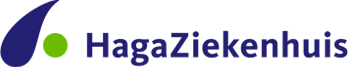 Programma Haagse Cursus EchocardiografieDonderdag 8 februari 201809.30 - 09.55	Ontvangst met koffie en thee09.55 - 10.00  	Opening                                                   				v/d Bilt10.00 - 10.45 	 Diastologie; update	                                                                       Kamp  10.45 - 11.15 	 Cardiale embolus                                                               		van Melle                                           11.15 - 11.45	 Pauze  11.45 - 12.15	 CRT optimalisatie                                                             		Houthuizen12.15 - 13.15      Lead endocarditis 						Robles+Tanis13.15 – 14.00	 Lunch14.00 – 15.15 	 Workshop (1)15.15 - 15.45	 Pauze 15.45 – 17.00	 Workshop (2)17.00 - 17.45	 Post processing						v/d Bilt			17.45 – 18.00	 Vragenuur							v/d Bilt+Tanis18.00 - 19.00	 Aperitief19.00	 DinerVrijdag 9 februari 201808.30 - 09.00	Ontvangst met koffie en thee09.00 - 09.45	Rol van Focus/Handheld echo                                                              v/d Brink09.45 - 10.15	GUCH                                                                                                        Bouma10.15 - 10.45	Pauze10.45 – 12.00     Workshop (3)12.00 – 13.15     Workshop (4)13.15 - 14.00	Lunch14.00 – 14.45     Mitralisklepregurgitatie                                                                         Chamuleau14.45 – 15.30     Eerste Delemarre Lezing                                                                        Delemarre15.30 – 16.00     Vragenuur en Plenaire afsluiting                                                          v/d Bilt +Tanis                                                                                                                                                                       16.00               	BorrelWorkshopsDeze cursus staat onder auspiciën van de Werkgroep Echocardiografie. NVVC accreditatie:  ..  punten.Tanisv/d BrinkChamuleauBoumaReichertv/d BiltHouthuizen Van MelleWorkshop alg. cardiologieWorkshop kleplijdenWorkshop advanced echoWorkshop congenitale